Информация Управления Пенсионного фонда в Каргасокском районе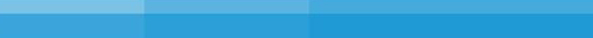 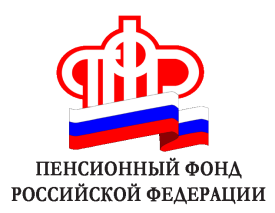 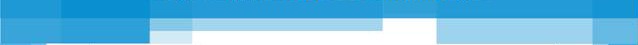 Безработным гражданам по предложению службы занятости населения пенсия может быть назначена досрочно	Безработным гражданам, не достигшим возраста 60 лет для мужчин и 55 лет для женщин и имеющим страховой стаж продолжительностью не менее 25 и 20 лет соответственно, а также необходимый стаж на соответствующих видах работ, дающий им право на досрочное назначение страховой пенсии по старости, предусмотренной Федеральным законом от 28 декабря 2013 года N 400-ФЗ "О страховых пенсиях", уволенным в связи с ликвидацией организации либо прекращением деятельности индивидуальным предпринимателем, сокращением численности или штата работников организации, индивидуального предпринимателя, с их согласия может назначаться пенсия на период до наступления возраста, дающего право на страховую пенсию по старости, в том числе назначаемую досрочно, но не ранее чем за два года до наступления соответствующего возраста. Такое право у граждан возникает по предложению службы занятости населения при отсутствии возможности для дальнейшего трудоустройства.	В течение 2014 году на территории Томской области назначено 242 пенсии ранее общеустановленного пенсионного возраста. В Каргасокском районе за период с 2012 по 2014 годы по предложению органов службы занятости назначено 10 пенсий. 	Граждане, потерявшие работу и получающие пенсию по предложению службы занятости населения, при возобновлении трудовой деятельности обязаны сообщить об этом в территориальный орган Пенсионного фонда РФ. При подтверждении факта трудоустройства выплата пенсии им прекращается.